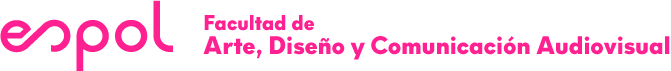 FORMULARIO DE PRÉSTAMOS (AULAS, AUDITORIOS, LABORATORIOS, ETC)FORMULARIO DE PRÉSTAMOS (AULAS, AUDITORIOS, LABORATORIOS, ETC)FORMULARIO DE PRÉSTAMOS (AULAS, AUDITORIOS, LABORATORIOS, ETC)FORMULARIO DE PRÉSTAMOS (AULAS, AUDITORIOS, LABORATORIOS, ETC)FORMULARIO DE PRÉSTAMOS (AULAS, AUDITORIOS, LABORATORIOS, ETC)FORMULARIO DE PRÉSTAMOS (AULAS, AUDITORIOS, LABORATORIOS, ETC)FECHA DE ENTREGA DEL FORMULARIO:FECHA DE ENTREGA DEL FORMULARIO:FECHA DE ENTREGA DEL FORMULARIO:FECHA DE ENTREGA DEL FORMULARIO:ddmmaaDATOS DEL ESTUDIANTE/DOCENTE/PARTICULAR:DATOS DEL ESTUDIANTE/DOCENTE/PARTICULAR:DATOS DEL ESTUDIANTE/DOCENTE/PARTICULAR:# Matrícula:DATOS DEL ESTUDIANTE/DOCENTE/PARTICULAR:DATOS DEL ESTUDIANTE/DOCENTE/PARTICULAR:DATOS DEL ESTUDIANTE/DOCENTE/PARTICULAR:Correo:DATOS DEL ESTUDIANTE/DOCENTE/PARTICULAR:DATOS DEL ESTUDIANTE/DOCENTE/PARTICULAR:DATOS DEL ESTUDIANTE/DOCENTE/PARTICULAR:Teléfono:DATOS DEL ESTUDIANTE/DOCENTE/PARTICULAR:DATOS DEL ESTUDIANTE/DOCENTE/PARTICULAR:DATOS DEL ESTUDIANTE/DOCENTE/PARTICULAR:DATOS DEL ESTUDIANTE/DOCENTE/PARTICULAR:DATOS DEL ESTUDIANTE/DOCENTE/PARTICULAR:DATOS DEL ESTUDIANTE/DOCENTE/PARTICULAR:Apellidos	NombresApellidos	NombresApellidos	NombresApellidos	NombresUNIDAD:UNIDAD:UNIDAD:CARRERA:CARRERA:CARRERA:CARRERA:MATERIA:MATERIA:MATERIA:DOCENTEENCARGADO:DOCENTEENCARGADO:DOCENTEENCARGADO:DOCENTEENCARGADO:SOLICITO PRÉSTAMOSOLICITO PRÉSTAMOSOLICITO PRÉSTAMOSOLICITO PRÉSTAMOSOLICITO PRÉSTAMOSOLICITO PRÉSTAMOSOLICITO PRÉSTAMODESDE EL:DESDE EL:HASTA EL:HASTA EL:HASTA EL:HORA:HORA:dd	mm	aadd	mm	aadd	mm	aadd	mm	aadd	mm	aaDETALLAR EVENTO DETALLAR EVENTO DETALLAR EVENTO DETALLAR EVENTO DETALLAR EVENTO DETALLAR EVENTO DETALLAR EVENTO SOLICITADO POR:SOLICITADO POR:SOLICITADO POR:AUTORIZADO POR:AUTORIZADO POR:AUTORIZADO POR:AUTORIZADO POR:FIRMA DEL ESTUDIANTE/ DOCENTE/ PARTICULARFIRMA DEL ESTUDIANTE/ DOCENTE/ PARTICULARFIRMA DEL ESTUDIANTE/ DOCENTE/ PARTICULARFIRMA SUPERIOR INMEDIATO/ DIRECTIVO UNIDADFIRMA SUPERIOR INMEDIATO/ DIRECTIVO UNIDADFIRMA SUPERIOR INMEDIATO/ DIRECTIVO UNIDADFIRMA SUPERIOR INMEDIATO/ DIRECTIVO UNIDADOBSERVACIÓNOBSERVACIÓNOBSERVACIÓNOBSERVACIÓNOBSERVACIÓNOBSERVACIÓNOBSERVACIÓN